I would describe my ethnic origin as:EQUAL OPPORTUNITIES MONITORING FORM(Volunteer)EQUAL OPPORTUNITIES MONITORING FORM(Volunteer)EQUAL OPPORTUNITIES MONITORING FORM(Volunteer)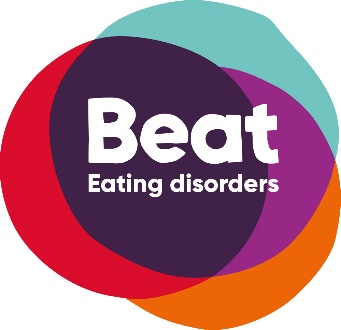 The information on this form will be treated in complete confidence. We will use the information to monitor diversity. At no time will your details be seen outside of the HR Team or passed to any external organisation. Once the information has been recorded this document will be destroyed confidentially.Consent: I agree to the information given below being electronically recorded by Beat for use only as described above. (please tick if you agree) The information on this form will be treated in complete confidence. We will use the information to monitor diversity. At no time will your details be seen outside of the HR Team or passed to any external organisation. Once the information has been recorded this document will be destroyed confidentially.Consent: I agree to the information given below being electronically recorded by Beat for use only as described above. (please tick if you agree) The information on this form will be treated in complete confidence. We will use the information to monitor diversity. At no time will your details be seen outside of the HR Team or passed to any external organisation. Once the information has been recorded this document will be destroyed confidentially.Consent: I agree to the information given below being electronically recorded by Beat for use only as described above. (please tick if you agree) Unit 1 Chalk Hill House19 Rosary RoadNorwichNR1 1SZUnit 1 Chalk Hill House19 Rosary RoadNorwichNR1 1SZSurnameForenamesForenamesGenderDate of birthDate of birthSexual OrientationReligionReligionDo you consider yourself to be a disabled person?Please give details of the nature of any disability:Please specify any adjustments required (e.g. access, speech amplifiers, etc):Have you suffered with an eating disorder?If yes, please state which eating disorder?Black:OAfricanO CaribbeanO Other, please specify:Asian:O IndianO PakistaniO Other, please specify:White:O BritishO EuropeanO Other, please specify:Chinese:O ChineseO Other, please specify: